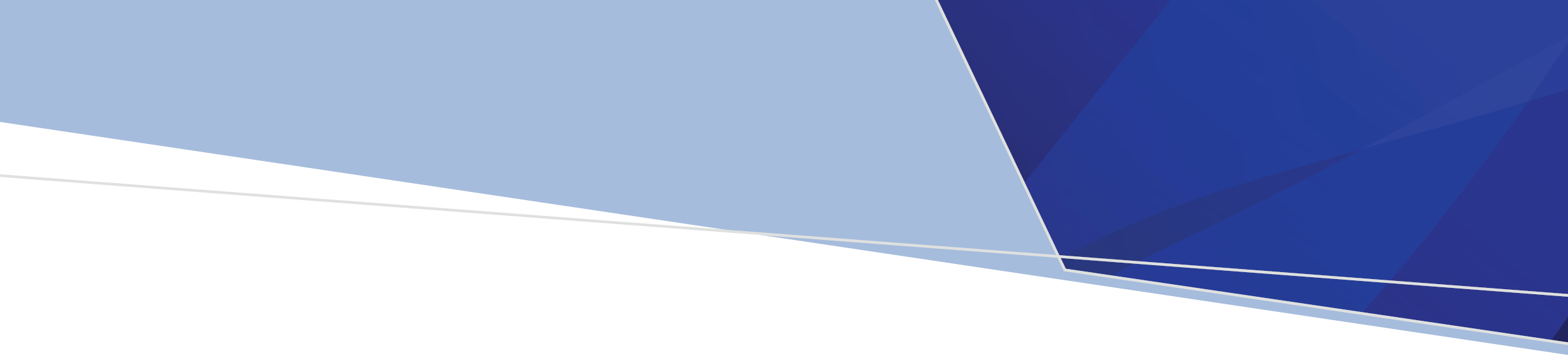 Your community needs you! Victoria’s public hospitals, including multi purpose services and early parenting centres, are currently seeking non-executive directors to serve on their boards. Directors are expected to commence on 1 July for terms of up to three years.Directors are appointed by the Minister of Health, under powers granted by the Health Services Act 1988.What will I have to do? With your fellow directors on the hospital’s board, you will collectively set the “big picture” strategic goals for the organisation, and set up systems to ensure that performance against these goals, including safety and quality of care, can be monitored. You won’t be managing a whole hospital and its day to day activities! The hospital has a CEO and an executive team to do that. As a director you will however, work alongside the CEO to ensure the organisation is operating in a safe and effective manner and achieving the goals the board has set for it. You need to ask the hard questions that test management, and speak up if things are off track. You will also need to:Act in good faith and in the best interests of the hospital; andAct with reasonable care and skill when making decisions and monitoring the hospital’s activities and performance.Who are you looking for? Do I need special qualifications? A board makes collective decisions, with individual directors bringing a unique skillset that will combine to encompass all the skills and competencies that are needed on our Boards. The Department of Health has identified the following key skills for our boards:Skills that must be on each board:Other desirable skillsSome of these, such as law and registered clinician, do require formal qualifications. However most of you will have gained skills through your employment and personal experience and  participation in other boards and committees. What’s in it for me?The local public hospital is central to the community it serves.  It will be a major employer. It is valued and looked to for help often when people are at their most vulnerable. Being on a hospital board is a way of genuinely improving the lives of the community and ensuring vital services are delivered safely.As a director you will be doing far more than just contributing your time or advice.  Being appointed to a public hospital board places you in a unique position of trust with a real voice in planning and identifying service needs. You will play an important role in providing leadership, direction and accountability across the organisation. Benefits include: An opportunity to give back to your community, using the specific skills, talents and contacts you have;Networking opportunities with a range of people you may not usually meet;Professional development and training;An understanding of the health system;The gratitude of your local community.How will I be supported?Public hospital boards are supported by hospital administration, the department and Victorian Public Sector Commission. Frequently there will be partnerships with the regional public health service and metropolitan specialist public health services. The Department and Safer Care Victoria run statewide training on corporate and clinical governance. The Victorian Managed Insurance Authority (VMIA) also provide regional training on risk.The Victorian Healthcare Association (VHA), the peak body for Victoria’s public hospitals, is available for board development and evaluation consulting services. For further information, visit www.vha.org.au.How much time will it take?Boards meet approximately 11 times per year (often in the late afternoon or evening) and usually have an annual planning workshop. In addition, there are board committees which directors may also serve on. With preparation time, a director should plan to commit a minimum of 6 hours per month, and to attend at least 75 per cent of scheduled meetings.In recognition of this commitment, board directors are remunerated. Refer to the department’s publication Board remuneration - Guidance for public hospitals and multi-purpose services (www2.health.vic.gov.au/about/publications/policiesandguidelines/board-remuneration-guidance-public-hospitals-multi-purpose-services) Will I be covered by insurance?All directors appointed by the Minister for Health are automatically covered for public liability, professional indemnity and personal accident insurance under a departmental insurance scheme provided by the VMIA. How do I apply?To apply, register with Get on a Board at  boards.vic.gov.au/ and then fill in the application.   For more information including how to apply, visit https://www2.health.vic.gov.au/governance.To learn more about your local hospital, visit https://www2.health.vic.gov.au/hospitals-and-health-services/public-hospitals-victoria.To receive this publication in an accessible format email Health Service Governance at <healthservicegovernance@health.vic.gov.au>Authorised and published by the Victorian Government, 1 Treasury Place, Melbourne.© State of Victoria, Australia, Department of Health, October 2021.Available at <health.vic.gov.au/governance>Public Hospital and Multi Purpose Service Boards 2022Information Brochure“I have become part of a new community of health care workers, consumers and fellow  volunteers where innovation in public health is a priority and developing a broad range of external partnerships is helping us to succeed.”Janette McCabe Former Rural Northwest Health Board director Audit and risk managementClinical governanceCorporate governanceFinancial management and accountingLawPatient (user) experience and consumer engagementRegistered clinicianStrategic leadership / Executive managementAsset managementCommunications and stakeholder engagementCommunity ServicesHuman resources managementICT strategy and governance“Fantastic board education is available from various sources and fellow board members welcome the opportunity to share their experience and insights.” Susan Lloyd FAICD Former Kooweerup Regional Health Service Board directorWomen on boards in VictoriaIn 2021:56% of hospital and health service directors are women (45% in 2015).55% of public hospital directors in rural and regional Victoria are women (43% in 2015).There are more than 400 women on Victorian health boards.